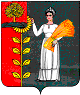 Администрация сельского поселения Демшинский сельсовет Добринского муниципального района Липецкой областиРоссийской ФедерацииПОСТАНОВЛЕНИЕ28.04.2022                                с. Демшинка                                  №  27Об определении мест и способов сжигания мусора, травы, листвы и иных отходов на территории сельского поселения Демшинский сельсовет Добринского муниципального района Липецкой области Российской ФедерацииВ соответствии с Федеральными законами: от 06.10.2003 №131-ФЗ "Об общих принципах организации местного самоуправления в Российской Федерации" и  от 21.12.1994 № 69-ФЗ "О пожарной безопасности", постановлением Правительства Российской Федерации от 20.09.2016 № 947 "О внесении изменений в Правила противопожарного режима в Российской Федерации", Уставом сельского поселения Демшинский сельсовет Добринского муниципального района Липецкой области Российской Федерации, в целях повышения противопожарной устойчивости населенных пунктов на территории сельского поселения Демшинский сельсовет Добринского муниципального района Липецкой области Российской Федерации, администрация Демшинского сельсовета Добринского районаПОСТАНОВЛЯЕТ:1. Установить, что на землях общего пользования населенных пунктов сельского поселения Демшинский сельсовет Добринского муниципального района Липецкой области Российской Федерации запрещается разводить костры, а также сжигать мусор, траву, листву и иные отходы, материалы или изделия, кроме как в местах, где расстояние до ближайших строений составляет не менее 50 метров, при соблюдении следующих условий:1) безветренная погода;2) постоянный контроль за сжиганием мусора, травы, листвы и иных отходов.2. Определить способ для сжигания мусора, травы, листвы и иных отходов, материалов или изделий - открытый костер.3. Настоящее постановление не распространяет свое действие в период введения особого противопожарного режима на территории сельского поселения Демшинский сельсовет Добринского муниципального района Липецкой области Российской Федерации.4. Настоящее постановление подлежит размещению на официальном сайте сельского поселения Демшинский сельсовет Добринского муниципального района Липецкой области Российской Федерации в информационно-телекоммуникационной сети "Интернет".5. Постановление вступает в силу со дня официального обнародования.Глава администрации                                                       А.И. Двуреченских